Kriteeriumid jagunevad:· kohustuslikud kriteeriumid: täitmiseks kõigis Green Key atraktsioonides; · soovituslikud kriteeriumid: ettevõte täidab igal aastal osa soovituslikest kriteeriumitest; Soovituslikud kriteeriumid Ettevõtetel on vajalik igal aastal täita mõned soovituslikud kriteeriumid (välja arvatud uued liikmed esimesel aastal): Kohapealne ülevaatus ehk audit Tunnustus antakse ettevõttele üheks aastaks. Kohapealne ülevaatus toimub esmasel taotlemisel ning uue tunnustuse taotlemisel, teisel aastal. Edaspidi toimub kohapealne ülevaatus uue tunnustuse taotlemisel igal kolmandal aastal. Vahepealsetele aastatel toimub märgise uuendamine digitaalselt.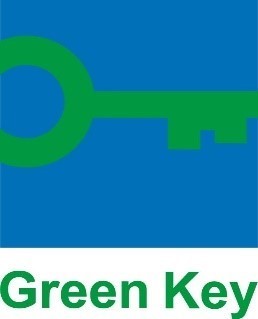 AastaSoovituslike kriteeriumite arv1023568111+1KESKKONNAJUHTIMINE
KESKKONNAJUHTIMINE
KESKKONNAJUHTIMINE
KESKKONNAJUHTIMINE
1.1Ettevõttes on määratud keskkonnaalase töö eest vastutaja ehk keskkonnajuht.Keskkonnajuhi ülesanded hõlmavad järgmist:Juhtkonna, töötajate, tarnijate ja Green Key riiklike/rahvusvaheliste esindajate kontaktisik kõikides keskkonnaalastes/jätkusuutlikkuse küsimustes;Vastutab teiste töötajate juhendamise ja toetamise eest seoses keskkonnaalaste küsimustega;Vastutab keskkonnaalase teabe kogumise, haldamise ja ajakohastamise eest koristamise, jäätmete ning gaasi, vee ja elektri tõhusa kasutamise eest;Vastutab ettevõtte keskkonnapoliitika ja tegevuskava väljatöötamise ja elluviimise eest.Auditi ehk ülevaatuse läbiviimisel osaleb keskkonnajuht ning annab ülevaate ettevõtte vastavusest Green Key kriteeriumitele.1.2Ettevõte on kehtestanud keskkonnapoliitika. Keskkonnapoliitika on kõigile kättesaadav, avalik dokument, mis on ettevõtte keskkonnategevuse aluseks. Ettevõte püstitab kindlad eesmärgid, mis teatud ajaperioodi möödumisel täidetakse.Eelistatult arendatakse keskkonnapoliitika välja koostöös töötajatega ning koostatakse sellisel viisil, et see hõlmab nii juhtkonna kui ka töötajate panust.Taotlemise käigus esitab ettevõte dokumendi keskkonnapoliitika kohta.1.3Ettevõte on sõnastanud keskkonnaalased eesmärgid ja koostanud tegevuskava keskkonnategevuse parandamiseks (uuendatakse igal aastal).Eesmärgid ja aastane tegevuskava kajastavad konkreetset tegevust seoses keskkonnapoliitika täitmisega ja hõlmavad konkreetseid eesmärke, mis tuleb täita lähima 1–3 aasta jooksul, ning aastast tegevuskava selle kohta, kuidas saavutada kavandatud eesmärgid tuleval aastal. Eeldatakse, et ettevõte sõnastab vähemalt kolm tegevuspunkti. Eesmärkide ja tegevuskava koostamisel on tungivalt soovitatav kasutada eeskujuna Green Key kriteeriume. Taotlemise käigus esitab ettevõte dokumendi tegevuskava kohta. Auditi käigus veendutakse, et eesmärgid ja tegevuskava on kättesaadavad ettevõtte töötajatele.Kui ettevõttel on Green Key olnud üle ühe aasta, toimub ka auditi läbiviimisel eelneva aasta eesmärkide ja tegevuskava hindamine. Juhul kui mõnda kavandatud tegevust ei ole läbi viidud, toimub arutelu teemal, miks taotleja ei olnud võimeline kavandatud tegevust õigeaegselt läbi viima.1.4Ettevõte on koostanud Green Key kausta, kus hoida ja säilitada Green Key puudutavaid dokumente. Green Key kaust võib olla nii füüsiline kaust, mis sisaldab erinevate dokumentide paberkoopiaid, kui ka elektrooniline kaust, kus dokumendid on asetatud eraldi kaustadesse (nt osana ettevõtte sisevõrgust). Auditeerimise käigus esitab ettevõte Green Key kausta.1.5Keskkonnajuht tagab, et Green Key kriteeriumid vaadatakse üle igal aastal.Vastavus käesolevale kriteeriumile on asjakohane üksnes juhul, kui ettevõte taotleb uuesti Green Key märgist. Keskkonnajuht pöörab erilist tähelepanu pärast viimast ülevaatust tehtud muudatustele kohustuslikes või soovituslikes kriteeriumides. Kui keskkonnajuht avaldab soovi Green Key uuendamisele, siis kujutab see endast samaaegselt kinnitust, et Green Key kriteeriumide aastane ülevaatus on tagatud ja Keskkonnajuht kinnitab vastavust kõikidele kohustuslikele kriteeriumidele. Auditi käigus selgitatakse, kuidas tagatakse igaaastane kriteeriumite ülevaatus.1.6Ettevõte teeb aktiivset koostööd keskkonnaküsimustega tegelevate huvirühmade ja organisatsioonidega.Selle kriteeriumiga keskendutakse peamiselt koostööle keskkonnalastes küsimustes, kuid see võib olla seotud ka sotsiaalsete, kultuuriliste, majanduslike, kvaliteedi, tervishoiu ja ohutusega seotud teemadega.Sidusrühmadeks võivad olla valitsusvälised organisatsioonid, kohalikud kogukondade rühmad, kohalikud ametiettevõtted, kohalikud elanikud, kohalikud koolid, tarnijad jne. 1.7Soovituslik:Ettevõte mõõdab oma CO2-jalajälge CO2 mõõtmisvahendi kasutamise abil. Käesoleva kriteeriumi alusel kasutab ettevõte oma mõõdetud aastast energiahulka (ja võimalusel ka vee- ja jäätmehulka), et arvutada ettevõtte aastane CO2-jalajälg CO2-mõõtevahendi abil. Arvutust saab kasutada ettevõtte CO2-heitemäära kõikumiste perioodiliseks kontrollimiseks, eesmärgiga seda vähendada; samuti saab seda kasutada ettevõtete vahelise CO2-heitemäära võrdlemiseks (kui seda soovitakse) ja/või CO2-heitemäära tasaarvestamiseks või tasaarvestamise soodustamiseks. Pärast kõikidest ettevõtte kontrollitud allikatest pärit CO2-heitemäära arvutamist tuleb järgida koostatud/rakendatud korda, et seda vähendada. Ülejäänud heite tasaarvestus on soovitatav.Soovitame kasutada Green Key inglise keelset CO2 kalkulaatorit http://www.greenkey.global/online-hcmi/Auditeerimisel selgitab /näitab ettevõte CO2 kalkulaatori kasutamise tulemusi.PERSONALI KAASAMINEPERSONALI KAASAMINEPERSONALI KAASAMINEPERSONALI KAASAMINE2.1Juhtkond korraldab töötajatega perioodilisi kohtumisi, et teavitada neid olemasolevate ja uute keskkonnaalaste algatustega seotud teemadest. Ettevõtte juhtkond korraldab töötajatega vähemalt 1–3 kohtumist aastas, mis hõlmab keskkonnajuhtimise küsimusi (vesi, energeetika, jäätmed, koristamine, söök ja jook jne), teisi jätkusuutlikkuse küsimusi, aga ka külastajate, töötajate, tarnijate ja ümbritseva kogukonna teadlikkuse tõstmisega seotud teemasid. Töötajate kursis hoidmine olemasolevate ja uute keskkonnaalaste algatustega tagab töötajatele parema arusaamise oma rollist ning samal ajal võimaldab neil nõuetekohaselt külastajatele sellekohast teavet anda ja nende küsimustele vastata. Töötajad ei ole üksnes informeeritud keskkonnaalastest algatustest, vaid neil on ka võimalus panustada ideede ja soovituste abil. Paljudes ettevõtetes on olemas nn roheline komitee, kus on esindatud erinevate sektorite esindajad. Koosolekute kavandamisel võetakse arvesse hooajalisi töötajaid, et tagada suurim võimalik osavõtjate arv.Auditi käigus selgitab ettevõte, kuidas juhtkond hoiab töötajaid kursis keskkonnaalaste algatustega.2.2Keskkonnajuht osaleb juhtkonna koosolekutel, et tutvustada ettevõtte keskkonnaalast arengut.Ootuste kohaselt toimub aastas vähemalt 1–3 koosolekut. Auditi käigus esitatakse juhtkonna ja keskkonnajuhi vaheliselt toimunud koosolekute protokollid.2.3Keskkonnajuht ja teised töötajaskonna liikmed läbivad keskkonnaalase ja muude jätkusuutlikkuse küsimustega seotud koolituse. Koolitus hõlmab keskkonnajuhtimisega seotud küsimusi (vesi, energia, jäätmed, puhastamine, söök ja jook jne), külastajate, töötajate, tarnijate ja ümbritseva kogukonna teadlikkuse tõstmist, samuti teisi jätkusuutlikkuse teemasid, millega osutatakse sotsiaalsetele, kultuurilistele, majanduslikele, kvaliteedi, tervishoiu ja turvalisusega seotud teemadele. Samuti on võimalik koolituse ulatust laiendada, et lisada teadmisi teiste ettevõttesiseste ja Ettevõtet ümbritsevate teemade kohta (nt bioloogiline mitmekesisus). Koolitus võib olla nii välis- kui ka sisekoolitus. Väliskoolitus võib endast kujutada koolitust, mille korraldavad konsultandid, eksperdid, giidid, toodete tarnijad; väliskoolituseks võib olla ka õppereis, osalemine seminaridel, veebiseminaridel ja teistel veebipõhistel kursustel ja uurimustel, võrgustikes jne. Samuti on oluline, et keskkonnajuht (ja keskkonnakomitee) ja töötajaskonna liikmed korraldavad sisekoolitusi selle kohta, kuidas töötada ja saavutada ettevõttes kavandatud keskkonnaalased eesmärgid ja tegevused. Sisekoolitust saab korraldada üksikutele töötajaskonna liikmetele või töötajaskonna liikmete rühmadele. Eeldatakse, et kõik ettevõtte töötajaskonna liikmed osalevad aastas vähemalt 1–3 ettevõtte korraldatud koolitusel. Auditi käigus kontrollitakse teavet organiseeritud koolituste kohta, mis hõlmavad keskkonnajuhtimist ja teadlikkuse tõstmist ning teisi jätkusuutlikkusega seotud teemasid.2.4Keskkonnajuht tagab töötajate teadlikkuse ettevõtte keskkonnaalasest tegevusest. On oluline, et keskkonnajuht informeerib töötajaid ning kaasab töötajad ettevõtte võetud keskkonnaalaste algatuste elluviimisesse. Töötajate kursis hoidmine olemasolevate ja uute keskkonnaalaste algatustega tagab töötajatele parema arusaamise oma rollist ja nende panuse mõjust ning samal ajal võimaldab neil nõuetekohaselt külastajatele sellekohast teavet anda ja nende küsimustele vastata.Töötajate teadlikkuse tõstmist seoses ettevõtte jätkusuutlikkusega saab teha ka plakatite, uudiskirjade, ettepanekute tegemise jms kaudu.Auditeerimisel selgitab ettevõte, mis moel ettevõte tagab töötajate teadlikkuse keskkonnaalastest tegevustest ning kuidas töötajaid kaasatakse.KÜLASTAJATE TEAVITAMINEKÜLASTAJATE TEAVITAMINEKÜLASTAJATE TEAVITAMINEKÜLASTAJATE TEAVITAMINE3.1Green Key diplom (sertifikaat) asub klientidele nähtaval kohal. Ettevõte paneb sissepääsu juurde välja standardse Green Key tahvli ning standardse Green Key sertifikaadi. Green Key sertifikaat on varustatud märgise kehtivusega.Auditi käigus kontrollitakse, et Green Key tahvel ja Green Key sertifikaat on välja pandud. Juhul kui ettevõttele ei ole varem Green Key märgist omistatud, näidatakse ära tahvli ja sertifikaadi kavandatud asukoht sissepääsu/vastuvõtu läheduses.3.2Green Key  teabematerjalid on külastajatele nähtavad ja kättesaadavad, sh ettevõtte keskkonnapoliitika ja Green Key logo on esitatud veebilehel. Ettevõte teavitab külastajat Green Key märgisest alljärgneval viisil: · Ettevõtte keskkonnapoliitika või põhimõtted on esitatud ettevõtte kodulehel.· Green Key märgise logo on nähtav ettevõtte veebilehel.· Teabematerjal Green Key ja ettevõtte keskkonnategevuse kohta tubades infokaustades ja/või teleekraanidel. Samuti võib olla teave nähtaval kohal avalikes alades, nt. vastuvõtulauas, teleekraanidel avalikes alades jne.· Teave Green Key kohta vastuvõtulauas;· Green Key trükised külastajatele jagamiseks vastuvõtus ja/või tubades (varustab EASi turismiarenduskeskus, kohustuslik, tasuta);· Green Key reklaamtahvel hoone välisfassaadil (varustab EAS, kohustuslik, tasuta);· Green Key fassaadi-või majalipp (varustab EAS, soovistuslik, tasuta);Auditi käigus kontrollitakse, et teabematerjal Green Key kohta on numbritubades ja/või avalikes kohtades nähtav ja juurdepääsetav. Juhul kui ettevõttel ei ole varem Green Key märgist olnud, esitatakse kavandatud teabematerjal ja asukoht/asukohad.3.3Green Key ja keskkonnaga seotud teave on nähtaval ettevõtte veebilehel. Ettevõtte veebilehel on:Lühikirjeldus Green Key programmi kohta.Mainitud asjaolu, et ettevõte on pälvinud Green Key märgise.Green Key logo on õiges formaadis veebilehel esitatud.Lühikirjeldus ettevõtte keskkonnaalaste kohustuste kohta.Auditi käigus näidatakse Green Key ja keskkonnaga seotud teavet ettevõtte veebisaidil. Juhul kui ettevõttel ei ole varem Green Key märgist olnud, esitatakse kavandatud veebisaidi teave.3.4Ettevõte julgustab külalisi osalema keskkonnahoiualastes tegevustes. On oluline teavitada külastajaid, kuidas saavad nemad olla kaasatud ja aktiivselt osaleda keskkonnaalastes tegevustes. Aktiivne osalemine hõlmab keskkonnajuhtimist (nt vesi, energia ja jäätmete säästmine), kuid see võib keskenduda ka teemadele, mis on seotud sotsiaalsete, kultuuriliste, majanduslike, kvaliteedi, tervishoiu ja turvalisusega seotud küsimustega.Auditi kõigus palutakse selgitada, mil moel külastajaid julgustatakse külalisi osalema keskkonnaalastes tegevustes.3.5Infotöötajad on suutelised andma külastajatele ülevaate ettevõtte keskkonnaalasest tegevusest, saavutustest ja keskkonnapoliitika põhimõtetest.Kuigi Green Key märgis (tahvel ja sertifikaat) on välja pandud ettevõtte sissepääsu ja infolaua juurde ning teavet Green Key ja keskkonnaalaste kohustuste kohta kuvatakse avalikes kohtades ja ettevõtte veebisaidil, võivad külastajad tahta rohkem teavet. Sellisel juhul on oluline, et infotöötajad on suutelised rääkima lühidalt külastajatele Green Key märgisest ja kõige olulisematest algatustest ja kohustustest. Auditi käigus palutakse infopersonalil esitada põhilist teavet Green Key ja ettevõtte kõige olulisemate keskkonnaalaste algatuste ja -kohustuste kohta.3.6Ettevõte pakub külastajatele teavet kohaliku ühistranspordisüsteemi  või jalgrattaga/jalgsi läbitavate alternatiivide kohta. Selleks et julgustada ettevõttes peatuvaid külastajaid kasutama teisi transpordivahendeid peale autode ja taksode, pakub ettevõte alternatiive:Kohalikud ühistranspordisüsteemid (buss, rong,  tramm jne).Elektriautot kasutavate külastajate tarbeks võiks ettevõttel olla nutikas elektrisõiduki laadimisjaam või teavitab ettevõte külastajaid lähimatest laadimisjaamadest.  Teised liikumisvõimalused, sealhulgas jalgrattasõit ja kõndimine. Auditi käigus näidatakse ettevõtte antavat teavet kohalike transpordisüsteemide ja teiste liikumisvõimaluste kohta.3.7Teave (sildid vm) energia- ja veesäästu ning jäätmete sorteerimise kohta on külastajatele nähtavad. Kuna ökoloogilise jälje vähendamine toimub eelkõige energia- ja veesäästu abil, teavitatakse külastajaid ettevõtte energia- ja veesäästu algatustest ning sellest, kuidas saavad külastajad energia- ja veesäästu algatustesse panustada.Auditi käigus tutvustatakse külastajatele suunatud teavet energia- ja veesäästu kohta.3.8Soovituslik:Külastajad saavad anda tagasisidet ettevõtte keskkonnaalase tegevuse kohta ning teha parendusettepanekuid. Ettevõttel on loodud vastav tagasiside küsimustik.Tagasiside küsimustikuga on võimalik saada teavet külastajate rahulolu ja teadlikkuse kohta ettevõtte keskkonnaalaste ja/või sotsiaal-kultuuriliste tegevuste kohta. Auditi käigus näitab ettevõte tagasiside küsimustikku ning toob näiteid selle kohta, kuidas külastajate tagasisidet kasutatakse.VESIVESIVESIVESI4.1Ettevõte mõõdab, registreerib ja analüüsib igakuiselt oma veetarbimist ning vajadusel võtab tarvitusele abinõud veetarbimise vähendamiseks. Oluline on regulaarselt registreerida veetarbimist (vähemalt kord kuus).Juhul kui veetarbimises peaks ilmnema suuri muutusi (eriti siis, kui tarbitud hulk on oodatust suurem), on ettevõttes kehtestatud kord, et uurida viivitamatult muutunud veetarbimise põhjuseid ja rakendada parandusmeetmeid. Auditeerimise käigus tuuakse välja vähemalt igakuiselt registreeritud tarbitud vee koguhulk, samuti informatsioon tarbitud vee koguhulga äkiliste muutuste uurimise ning potentsiaalsete parandusmeetmete korra kohta.4.2Kuni 12 kuud tagasi ja uute ostetavate WC pottide veehulk ühe tõmbe kohta ei ületa kuut liitrit (6 l). Mõnel juhul on võimalik tualettpoti loputamisel tekkivat veehulka täiendavalt vähendada, ohustamata sealjuures külastajate mugavust.Rohkem kui 12 kuud tagasi soetatud tualettpottide korral soovitatakse samuti järgida 6 liitrist loputusmäära. Ka avalikele aladele paigaldatud tualettpotid  võiksid soovitatavalt antud kriteeriumile vastata. Auditi käigus tõendab ettevõte, et viimase 12 kuu jooksul soetatud tualettpottide maksimaalne loputusmäär on 6 liitrit.4.3Ettevõttes ei ole tilkuvaid kraane ja lekkivaid WC-potte.  Selleks on kehtestatud süsteem.Ettevõttes toimub koristuspersonali poolt nähtavalt tilkuvate kraanide ja lekkivate tualettpottide regulaarne kontroll. Juhul kui avastatakse tilkuv kraan või lekkiv tualettpott, võetakse meetmed lekke kõrvaldamiseks. Auditi käigus selgitab ettevõte, mil moel tagatakse, et ei oleks tilkuvaid kraane ega lekkivaid WC-potte.4.4Veehulk kraanidest ei ületa vähemalt 75% ulatuses 8 liitrit ühes minutis (8l).Selleks et kriteeriumit täita, on ettevõttel võimalik valida, kas kraanid paigaldatakse nii, et nende vooluhulk on väiksem, või kinnitatakse kraani otsa vooluhulka piirav mehhanism. Sageli vähendatakse vee vooluhulka nii, et vett segatakse kraani õhustusseadmes õhuga. Samuti võib kasutusele võtta lühiajalise lahenduse, et vähendada veerõhku veejaotusvõrgus. Auditi käigus mõõdetakse ettevõtte numbritubade kraanidest tulevat veevooluhulka.4.5Pissuaarid on varustatud andurite või veesäästuseadmetega või on veevabad. Pissuaarid on varustatud kas andurite või vajutamisnupuga (suurim loputusmäär on 3 liitrit) või on need veevabad. Igal pissuaaril on eraldi andur. Auditi käigus esitatakse pissuaaride kohta tehnilised teabelehed ning pissuaaride liik tehakse kindlaks visuaalse kontrollimise teel.4.6Äsjaostetud tava- või tunnelnõudepesumasinad ei tarbi rohkem kui 3,5 liitrit vett pesukorra kohta. Selleks et vähendada ökoloogilist jalajälge ja seeläbi kulusid, ei ületa viimase 12 kuu jooksul soetatud köögis asuvate professionaalsete tava- või tunnelnõudepesumasinate veehulk ületada 3,5 liitrit pesukorra kohta. Auditi käigus esitatakse viimase 12 kuu jooksul soetatud tava- või tunnelnõudepesumasinate teabelehed.4.7Nõudemasinate juures on juhendid vee- ja energia säästmise kohta. Juhised esitatakse kergesti arusaadavalt (mõned laused asjaomases keeles või piktogrammide/ikoonide abil). Juhised võivad instrueerida masinat kasutama ainult siis, kui see on täiesti täis, kasutama minimaalset puhastusvahendi hulka, pühkima nõudelt enne masinasse asetamist suuremad toidujäägid, kasutama õiget nõudepesumasina programmi jne. Auditi käigus kontrollitakse, et juhend oleks selgelt arusaadaval kujul nõudepesumasina juurde välja pandud.4.8Kogu reovesi puhastatakse vastavalt kohapealsetele veepuhastusnõuetele ja - võimalustele.On oluline tagada, et ettevõttes tekkivat heitvett ei kõrvaldata käitlemata kujul. Ettevõte on kas ühendatud olemasoleva avaliku kanalisatsioonisüsteemiga või käideldakse heitvett ettevõtte omandis olevas kanalisatsioonisüsteemis. 4.9Soovituslik:Ostetavad nõudepesumasinad ja pesupesemismasinad ei ole tavalised kodumasinad (väljaarvatud põhjendatud juhtudel, nt väikeasutuste puhul).Tavalised kodumajapidamises kasutatavad nõudepesumasinad on vähem energia- ja veetõhusad kui tööstuslikud kattega varustatud ja tunnelnõudepesumasinad, kui tegemist on laiaulatusliku kasutamisega. Selleks et vähendada ökoloogilist jalajälge ja seeläbi kulusid, kasutatakse tavalisi kodumasinaid üldiselt vähe või üldse mitte.  Juhul kui vaja läheb üksnes väikeseid nõudepesumasinaid (nt kohvikus, kus ei vajata tavapäraseid köögitarbeid), võib olla keskkondlikust aspektist vaadatuna parim lahendus jätkata tavaliste kodumasinate kasutamist. Auditi käigus kontrollitakse, kas ettevõttes kasutatakse tavalisi kodumasinaid.4.10Soovituslik:Ettevõtte kõrge veetarbimisega osadesse on paigaldatud eraldi veemõõtjad.Selleks et ettevõtte erinevates osades veetarbimist paremini jälgida, on paigaldatud lisa-/eraldiseisvad veemõõdikud, eriti aladele, kus esineb väga suur veetarbimine (nt köögid). Kui ettevõte on suur, võib ettevõtte eri osadesse paigaldada eraldiseisvad veemõõdikud. Suurema hulga paigaldatud veemõõdikute korral kogutakse ja registreeritakse kõikide veemõõdikute andmed. Erinevate veemõõdikute veetarbimise näite on soovitatav koguda sagedamini kui kord kuus, sest nii saab igalt veemõõdikult kogu veetarbimise kohta üksikasjalikumat teavet.Auditeerimise käigus näidatakse ära vähemalt erinevate veemõõdikute alusel igakuiselt registreeritud tarbitud vee koguhulk (sealhulgas asukoht).4.11Soovituslik:Vihmavee kogumine ja kasutamine tualettruumides või muudel sobivatel eesmärkidel. Võimalusel kogutakse vihmavett ja kasutatakse seda tualettruumides või muudel sobivatel eesmärkidel, nagu ettevõtte haljasalade niisutamine. Vihmavett kogutakse ohutul viisil nii, et see ei avalda kahjulikku mõju ettevõtte külastajatele ja töötajatele, kohalikule elanikkonnale ega keskkonnale.  Auditi käigus näidatakse vihmavee kogumisseadmeid ning antakse teavet selle kohta, et kogutud vihmavee kasutamine ei avalda kahjuliku mõju ettevõtte külastajatele ega töötajatele, kohalikule elanikkonnale ega keskkonnale.4.12Soovituslik:Ostetavad tualettpotid on kahesüsteemse loputusega (3/6 liitrit).Viimase 12 kuu jooksul soetatud numbritubades, avalikes kohtades ja personalialadel kasutamiseks ette nähtud tualettpotid on kahesüsteemsed (maksimaalselt 3/6 liitrit).Auditi käigus tehakse visuaalse kontrolli käigus kindlaks kahesüsteemsete tualettpottide olemasolu.PESEMINE JA PUHASTAMINEPESEMINE JA PUHASTAMINEPESEMINE JA PUHASTAMINEPESEMINE JA PUHASTAMINE5.1Värskelt soetatud puhastusvahendid, mis on ette nähtud igapäevaseks kasutamiseks, ei sisalda aineid, mis on kantud Green Key musta nimekirja või kannavad ökomärgist.Ettevõte tagab, et kõikidel viimase 12 kuu jooksul soetatud igapäevaseks kasutamiseks ette nähtud  puhastusvahenditel on ökomärgis või puhastusvahendid ei sisalda Green Key mustas nimekirjas loetletud aineid (mis on kirjas tarnijalt saadud tootekirjelduses).Green Key must nimekiri:Pindaktiivsed ained:Pindaktiivsed ained, mis ei ole aeroobsetes tingimustes kergesti biolagunevadPindaktiivsed ained, mis ei ole anaeroobsetes tingimustes kergesti biolagunevad ning millele on määratud tunnus H400/R50Alküülfenooletoksülaadid, nonüülfenooletoksülaadid ja derivaadidKvaternaarsed ammooniumühendid, mis ei ole kergesti biolagunevadSiduvad ained või katlakivieemaldid:EDTA (etüleendiamiin tetraatsetaat) ja selle soolad, fosfaadidHapped: Fosforhape, vesinikkloriidhape, väävel-Baasid:Ammooniumhüdroksiid Lahustid:Rohkem kui 6% LOÜ massist sisaldavad puhastusvahendid, mille keemistemperatuur on alla 150°CKloor:Reaktiivsed kloroühendid (nagu naatriumhüpoklorit)Konservaatorid:FormaldehüüdMuu kui säilivuse tagamiseks lisatud antimikroobsed ja desinfitseerivad koostisosad.Bioakumuleeruvad säilitusained, mis on klassifitseeritud kui H410, H411, R50/53 või R51/53. Säilitusaineid ei loeta bioakumuleeruvaks, kui BCF < 100 (biokontsentratsiooni tegur) või logKow < 3 (oktanooli-vee jaotustegur)Lisaks ökomärgisega varustatud või Green Key musta nimekirja kantud aineteta toodete tagamisele pööratakse erilist tähelepanu ka doseerimisele, ohutusabinõudele ja muudele nõuetekohase kasutamise juhistele. Eestis toodetud puhastusvahendistest on omistatud ökomärgis (EL ökomärgis) Mayeri puhastusvahenditele.Juhul kui ettevõte tellib majavälist koristusteenust, täidab töövõtja puhastusvahendite kohta esitatavaid nõudeid, nagu on märgitud eespool.Auditi käigus esitab ettevõte teabe kõikide igapäevaselt kasutatavate puhastusvahendite kohta ning selle kohta, kas toodetel on ökomärgis või need ei sisalda Green Key musta nimekirja kantud ühendeid. Visuaalse kontrolli käigus valitakse mõned igapäevaselt kasutatavad puhastusvahendid ning veendutakse, et need vastavad käesoleva kriteeriumi nõuetele.5.2Desinfitseerimisvahendeid kasutatakse vajadusel ja üksnes selleks, et tagada kehtestatud hügieeninõuete täitmine.Keemilisi desinfitseerimisaineid tohib kasutada üksnes juhul, kui putukad või seened kujutavad endast märkimisväärset saastet või terviseohtu ning desinfitseerimist ei ole võimalik edukalt asendada teiste meetoditega. Keskkonnale ja tervisele avalduva võimaliku kahjuliku mõju tõttu kasutatakse desinfitseerimisaineid võimalikult vähe. Need asendatakse kas vähem kahjulike ainetega ja/või kasutatakse neid üksnes äärmisel vajadusel. Oluline on tagada desinfitseerimisainete õige doseerimine ja käitlemine.Soovitatavalt vastavad desinfitseerimisained Green Key musta nimekirja nõuetele.Auditi käigus kontrollitakse, et viimase 12 kuu jooksul soetatud paberrätikud, kosmeetilised salvrätikud ja tualettpaber on valmistatud kloorivabast pleegitatud paberist või varustatud ökomärgisega.5.3Soetatud paberrätikud, kosmeetilised salvrätikud ja tualettpaber valmistatud kloorivabast pleegitatud paberist või on varustatud ökomärgisega. Ökomärgisega varustatud paberrätikud, kosmeetilised salvrätikud ja tualettpaber on tõend selle kohta, et keskkonnasõbralikuma tootmisprotsessi kaudu saavutatakse väiksem ökoloogiline jalajälg.Teise võimalusena saab kontrollida, kas tooted on valmistatud kloorivabalt pleegitatud paberist.Auditi käigus kontrollitakse, et viimase 12 kuu jooksul soetatud paberrätikud, kosmeetilised salvrätikud ja tualettpaber on valmistatud kloorivabast pleegitatud paberist või varustatud ökomärgisega.5.4Soovituslik:Puhastamiseks kasutatakse mikrokiudlappi, et säästa vett ja vähendada kemikaale. Mikrokiudlappide kasutamine puhastamisel vähendab märkimisväärselt ökoloogilist jalajälge, sest seeläbi kasutatakse vähem vett ja pesuaineid (kemikaalid) ning lõppkokkuvõttes aitab see vähendada ettevõtte kulusid. Auditi käigus kontrollitakse, et mikrokiudlappe ostetakse ja kasutatakse puhastamiseks.5.5Soovituslik:Ettevõttes välditakse lõhnaainetega pesemis- ja puhastusvahendite kasutamist. Selleks et keemilisi aineid vähendades ühtlasi vähendada ökoloogilist jalajälge ning vähendada allergiliste reaktsioonide teket, välditakse ettevõttes pesemis- ja puhastusvahendeid, mis sisaldavad lõhnaaineid.Auditi käigus kontrollitakse, kas kasutatavad pesemis- ja puhastusvahendid sisaldavad lõhnaaineid, või esitab ettevõte pesemis- ja puhastusvahendite kohta teabe, et pesemis-/puhastusvahendid ei sisalda lõhnaaineid.JÄÄTMEDJÄÄTMEDJÄÄTMEDJÄÄTMED6.1Ettevõte sorteerib jäätmeid vastavalt riigisisestele õigusaktidele, kuid mitte vähemas kui kolmes kategoorias. Ettevõttes sorteeritakse jäätmeid vastavalt piirkonnas toimivale jäätmekäitlussüsteemile, mida sätestab riiklik või kohaliku tasandi õigusakt, kuid mitte vähemas kui kolmes kategoorias (paber/papp, pakendid ja biojäätmed). Lisaks jäätmete sorteerimisele kutsutakse ettevõtet üles vähendama jäätmete hulka, nt sõlmides tarnijatega kokkuleppeid söögi ja joogi transportimiseks kasutatava materjali kogumise ja taaskasutamise kohta.Ettevõttel soovitatakse tungivalt tagada, et sorteeritud jäätmeid töödeldakse ümber / taaskasutatakse võimalikult palju.Sorteerimisruumid on töötajatele kergesti juurdepääsetavad. Köögiga ettevõtetes tuleb võimalusel sorteerida jäätmeid ka köögis. Auditi visuaalse kontrolli käigus vaadatakse üle jäätmete sorteerimise vahendid (vähemalt kolm jäätmete sorteerimise kategooriat).6.2Juhul kui kohalikud jäätmekäitlusettevõtted ei kogu jäätmeid ettevõttest mõistlikul kaugusel, siis tagab ettevõte oma jäätmete ohutu transportimise lähimasse jäätmekäitluspunkti.Juhul kui jäätmekäitlusettevõtted ei kogu jäätmeid ettevõttest mõistlikul kaugusel, siis ettevõtte vastutab, et ettevõtte sorteeritud jäätmed transporditakse lähimasse nõuetekohasesse jäätmekäitluspunkti keskkonnasõbralikul ja tervise suhtes ohutul viisil. Auditi käigus selgitab ettevõte, kuidas seda tehakse ohutult ja järeltöötlust kahjustamata.6.3Juhised selle kohta, kuidas jäätmeid sorteerida ja käidelda, on töötajatele arusaadavas ja lihtsas formaadis kergesti kättesaadavad. Jäätmekäitluskoht on varustatud juhistega/märkidega, milles on selgelt arusaadav kuidas töötajad peavad jäätmeid sorteerima. On soovitatav kasutada sümboleid või illustratsioone, et oleks kerge aru saada, millisesse konteinerisse/prügikasti, millised jäätmed asetada. Auditi käigus kontrollitakse kergesti arusaadavate juhiste/märkide olemasolu jäätmete sorteerimisüksustes. Samuti kontrollitakse, et käesolevaid juhiseid ka järgitakse (jäätmed sorteeritakse üldiselt õigete kategooriate järgi).6.4Ühekordseid topse, taldrikuid ja söögiriistu kasutatakse üksnes teatud üritustel ning seoses söögi ja joogi kaasavõtmisega. Selleks et piirata ressursside kasutamist ja tekkivate jäätmete hulka, on tungivalt soovitatav, et ettevõttes välditakse ühekordsete topside/jooginõude, taldrikute ja söögiriistade kasutamist. Juhul kui ettevõttes otsustatakse kasutada ühekordseid topse/jooginõusid, taldrikuid ja söögiriistu, on seda lubatud teha üksnes piiratud juhtudel/aladel, täpsemalt teatavatel üritustel ning seoses söögi ja joogi kaasavõtmisega. Auditi käigus selgitab ettevõte ühekordsete nõude kasutamist ning visuaalse kontrolli käigus veendutakse, et ettevõttes järgitakse käesoleva küsimusega seotud eeskirju.6.5Ohtlikke tahkeid ja vedelaid kemikaale hoitakse eraldi konteinerites, millega välditakse lekkimist ja keskkonna saastamist. Ohtlikud kemikaalid (sealhulgas jäätmed), sõltumata sellest, kes need on tahkes või vedelas olekus, eraldatakse ja hoitakse eriti hoolikalt eraldi nõuetekohastes konteinerites, et vältida lekkimist või keskkonna saastamist. Tungivalt soovitatakse, et ohtlikke kemikaale hoitaks lukustatud ruumis ja eraldi muudest jäätmetest. Koht, kus ohtlikke kemikaale hoitakse, peab olema nõuetekohaselt ventileeritav, et vältida ruumi sisenevate töötajate tervise ja ohutuse ohustamist. Sorteeritud ohtlike kemikaalide hulka kuuluvad näiteks pestitsiidid, värvid, akud, lambipirnid, puhastusmaterjal, ujumisbasseini desinfitseerimisvahendid ja muud desinfitseerimisained jne. Lisaks sellele, et ohtlikke kemikaale tuleb hoida ohutult eraldi konteinerites, on kehtestatud ka ohutuseeskirjad ohtlike kemikaalide käitlemise kohta, et vältida ainete tilkumist ja nende segunemist.Lisaks ohtlike kemikaalide eraldamisele ja ohutule ladustamisele soovitatakse ettevõttel vähendada selliste kemikaalide kasutamise hulka või asendada need võimalusel keskkonnale vähem kahjulikku mõju avaldavate toodetega.Auditi käigus kontrollitakse visuaalse kontrolli käigus, et erinevat liiki ohtlikke tahkeid ja vedelaid kemikaale hoitakse ohutult eraldi konteinerites.6.6Ohtlikud tahked ja vedelad keemilised jäätmed transporditakse turvaliselt heakskiidetud vastuvõtupunkti. Pärast seda kui ettevõte on taganud ohtlike tahkete või vedelate keemiliste jäätmete ohutu sorteerimise ja ladustamise, on samuti oluline tagada, et ohtlikud jäätmed transporditakse ohutult asjaomasesse vastuvõtupunkti, mis on volitatud vastu võtma ja käitlema ohtlikke jäätmeid. Auditi käigus selgitab ettevõte, kuidas ohtlike jäätmete transportimine toimub.6.7Kõikides tualettruumides on  prügikast. Kõikides tualettruumides on prügikast, millesse kogutakse hügieenilisi jäätmeid, et vältida nende sattumist tualettpotti ja kanalisatsiooni. Auditi käigus kontrollitakse visuaalselt prügikasti olemasolu tualettruumis.6.8Külastajatel on olemas vajalik teave jäätmete sorteerimise võimaluste kohta.Selleks et tõsta külastajate teadlikkust jäätmete kohta, pakub ettevõte külastajatele võimalust jäätmeid sorteerida. Külastajatele suunatud jäätmete sorteerimise võimalused asuvad avalikes kohtades (sissepääs, restoran, parkimisplatsid jne). Jäätmekonteinereid ei tohi paigutada evakuatsiooniteede ja -pääsude lähedusse.Väga oluline on tagada, et oleks olemas selged juhise (soovitatavalt sümbolid või illustratsioonid), mis osutavad erinevatele prügikastidele/sektsioonidele eri liiki jäätmete kohta. Külastajatele suunatud teave jäätmete sorteerimise kohta on lisatud ettevõtte keskkonnaalaste kohustustega seotud teabe hulka (teleekraanide kaudu ja muu teave avalikes kohtades).Auditi käigus näidatakse külastajatele suunatud jäätmete sorteerimissüsteemi.6.9Soovituslik:Ettevõte registreerib jäätmete koguhulga ning jäätmete vähendamise ja/või taaskasutamise kohta on kehtestatud jäätmekava.Oluline on teada sorteeritud jäätmeliikide täpset hulka selleks, et ettevõttel oleks võimalik koostada kava ökoloogilise jalajälje vähendamiseks jäätmete vähendamise, ringlussevõtu ja/või taaskasutamise kaudu ning seeläbi vähendada kulusid. Seepärast tuleb ettevõttes registreerida kuupõhiselt erinevate sorteeritud jäätmeliikide täpne hulk. Auditi käigus esitab ettevõte ülevaate kogutud jäätmehulga kohta kategooriate kaupa ning jäätmekava selle kohta, kuidas jäätmeid vähendada, ringlusse võtta ja/või taaskasutada.  6.10Soovituslik:Ettevõttes on kasutusel seebi dosaatorid. Selleks et kasutatud veehulka vähendades ühtlasi vähendada ökoloogilist jalajälge, on ettevõttes avalikes kohtades ja personalialadel seebi dosaatorid. Auditi käigus kontrollitakse seebi dosaatorite olemasolu.6.11Soovituslik:Külastajate kasutatavad seebid on ökomärgisega.Ettevõte pakub külastajatele keskkonnasõbralikku seepi, mis on varustatud ökomärgisega. Seda kohaldatakse avalikes tualettruumides ning töötajate aladel.Auditi käigus kontrollitakse ökomärgisega seebi olemasolu.6.12Soovituslik:Ühekordseid koore-, või-, moosi- jm pakendeid ei kasutata või nende kasutamist vähendatakse. Ettevõte ei kasutata restoranis / söögikohtades ühekordseid minipakendeid (koore-, või-, suhkru-, moosipakendeid). Juhul kui kasutatakse ühekordseid pakendeid, tuleks nende hulk viia miinimumini ja/või pakkida need taaskasutatavatesse materjalidesse. Auditi käigus kontrollitakse ühekordsete pakendite kasutamist ning ettevõte kirjeldab, mil moel nende kasutamist vähendatakse.6.13Soovituslik:Ettevõte sõlmib võimalusel tarnijaga kokkuleppe pakendite taaskasutamise ja tagastamise kohta. Ettevõttes tekkivat jäätmehulka on võimalik täiendavalt vähendada seeläbi, et ettevõte sõlmib erinevate tarnijatega kokkuleppe tarnida kaupa sellises pakendis, mida on võimalik tagastada ja taaskasutada (nt plastkanistrid, venivad polüstüreenkastid, plastkastid jne).Auditi käigus selgitab ettevõte tarnijatega sõlmitud kokkulepete olemasolu.6.14Soovituslik:Orgaanilised jäätmed kompostitakse. Selleks et taaskasutada orgaanilistest allikatest pärit jäätmehulka, on ettevõttel kehtestatud kord orgaaniliste jäätmete (toidujäätmed ja/või aias tekkinud jäätmed) kompostimiseks. Oluline on jäätmeid kompostida sellisel viisil, mis ei kahjustaks ettevõtte külastajate, töötajate ja ümbruskonna hügieeni. Auditi käigus kirjeldab ettevõte orgaaniliste jäätmete kompostimise/taaskasutamisega seotud korda ning visuaalse kontrolli ajal külastatakse võimalusel kompostimisjaama.ENERGIAENERGIAENERGIAENERGIA7.1Ettevõte mõõdab, registreerib ja analüüsib igakuiselt oma energiatarbimist (soojus- ja elektrienergia) ning vajadusel võtab tarvitusele abinõud energiatarbimise vähendamiseks. Ettevõte registreerib kogu tarbitud energia hulga vähemalt korra kuus ning arvutab energiatarbimise ühe külastaja ööbimise kohta. Energiatarbimise näite on soovitatav koguda sagedamini kui kord kuus, sest nii saab kogu energiatarbimise kohta detailsemat informatsiooni. Auditeerimise käigus tuuakse välja (vähemalt) igakuiselt registreeritud tarbitud energia koguhulk.7.2Kütte- ja kliimaseadmete juhtimissüsteeme rakendatakse vastavalt aastaaegadele või siis, kui ettevõtte ruume parasjagu ei kasutata. See võib olla automaatne kesksüsteem või manuaalne arvutipõhine süsteem (hoone juhtimissüsteem), mille abil kütte- või kliimaseadmete süsteemi reguleeritakse või välja lülitatakse. Samuti võib see olla kütte- ja kliimaseadmete käsitsi reguleerimine ettevõtte erinevates osades vastavalt personali standardsele töökorrale. Juhtimissüsteemi puhul on arvestatud aastaaegade vaheldumist ja ettevõtte erinevate osade kasutamist või mittekasutamist.Auditeerimise käigus näitab/demonstreerib ettevõte hoone juhtimissüsteemi, mis tõendab, et kütte- ja kliimaseadmete juhtimissüsteem on paigas.  7.3Vähemalt 75% elektrilampidest on energiatõhusad (nt säästu- või LED-lambid). Kui energiatõhusaid elektrilampe ei kasutata, tuleb selle põhjuseid selgitada. Ettevõte tagab, et vähemalt 75% kõigist ettevõttes kasutusel olevatest elektrilampidest (sh halogeenpirnid) on energiatõhusad. Kõige energiatõhusamad ja seega eelistatumad on LED elektrilambid, kuid kasutada võib ka teisi energiatõhusaid elektrilampe (kompakt-luminofoorvalgustid, CFL). Erandolukorras on esmakordsel taotlejal võimalik saada vabastus, mille alusel on neil kohustus tagada, et minimaalselt 50% elektrilampidest on energiatõhusad. Vabastus antakse ainult juhul, kui ettevõttel on piisav põhjendus, miks nad ei ole taganud vähemalt 75% energiatõhusaid elektrilampe enne Green Key taotlemist, ning ettevõte esitab täpse kava tegevuste kohta, mille abil plaanitakse järgneva 6-12 kuu jooksul tagada, et vähemalt 75% kõigist ettevõttes kasutusel olevatest elektrilampidest on energiasäästlikud. Auditi käigus annab ettevõte ülevaate, et vähemalt 75% ettevõttes kasutusel olevatest elektrilampidest on energiatõhusad.7.4Väljalaskesüsteemi rasvafiltreid puhastatakse vähemalt kord aastas. Köögi väljalaskesüsteem tarbib rohkem energiat, kui rasvafiltreid regulaarselt ei puhastata. Seega on vajalik puhastada väljalaskesüsteemi rasvafiltreid vähemalt kord aastas, kuigi soovitatav on seda teha tihedamini. Auditeerimise käigus selgitab ettevõte rasvafiltrite puhastamise töökorda.7.5Ventilatsioonisüsteemi soojus-/jahutusvaheti pindu puhastatakse vähemalt kord aastas. Et ventilatsioonisüsteemi soojus-/jahutusvaheti toimiks optimaalselt, ilma liigse energiakuluta, tuleb seda regulaarselt puhastada. Seetõttu on ventilatsioonisüsteemi vaheti pindu tarvis puhastada vähemalt korra aastas, kuid seda on soovitatav teha tihedamini. Auditeerimise käigus esitab ettevõte informatsiooni ventilatsioonisüsteemi soojus-/jahutusvaheti puhastamise töökorra kohta (sh viimase puhastuse kuupäev).7.6Hoone tehnosüsteemidele ja -võrkudele teostatakse korralist hooldust, et energiatõhusus oleks igal ajal tagatud. Et üldine ventilatsioonisüsteem aitaks energiatõhususe ja sellega kaasneva kulude vähendamise kaudu ökoloogilist jalajälge vähendada, kontrollitakse seda regulaarselt (vähemalt kord aastas). On soovitatav, et ventilatsioonisüsteemi kontrolli teostaks väline ettevõte, kuid seda võib teha ka ettevõttesiseselt, nt ettevõtte peainseneri poolt.   Kui ventilatsioonisüsteemi ülevaatuse käigus ilmneb parandamist vajavaid probleeme, tagab ettevõte nende lahendamise. On soovitatav, et parandustööd teostataks koheselt, kuid kui see ei ole võimalik, tuleb ventilatsioonisüsteemi parandamine tagada 1-2 kuu jooksul pärast ülevaatust, mille käigus parandusvajadus ilmnes. Auditeerimise käigus esitab ettevõte informatsiooni ventilatsioonisüsteemi soojus-/jahutusvaheti puhastamise töökorra kohta.7.7Külmkapid, külmhooned, küttekapid ja ahjud on varustatud toimivate tõmbetakistitega. Külmkappide, külm(või külmutus)hoonete, küttekappide ja ahjude energiatarbimine kasvab, kui need ei ole varustatud toimivate tõmbetakistitega. Tõmbetakistiteks võivad olla seadmete uste ümber paigaldatud kummitihendid ja/või uste ette pandid plastikust ribad. Aja jooksul võivad tõmbetakistid kuluda. Seetõttu on tõmbetakistid vaja vähemalt kord aastas üle vaadata, kuid seda on soovitatav teha tihedamini.Auditeerimise käigus tuleb esitada informatsioon tõmbetakistite ülevaatuse korra kohta ning kuupäeva kohta, millal viimane ülevaatus teostati (möödunud 12 kuu jooksul). Visuaalse ülevaatuse käigus kontrollitakse, et külmkappide, külm(või külmutus)hoonete, küttekappide ja ahjude tõmbetakistid on toimivad.7.8Ruumides, mida ajutiselt ei kasutata, jälgitakse ventilatsiooni- ja kütte-/ kliimaseadmete töörežiimi ja kasutuse efektiivsust. Ettevõttel on tühjade ruumide energiakasutuse ja kütmise /jahutamise töökord.Ettevõttes on kehtestatud eeskirjad tühjade ruumide energia ja kütte kohta. Mainitud eeskirjad hõlmavad kaht aspekti: a) 1-2 päeva tühjana olnud ruumide energiakasutust ja kütmist/jahutamist käsitlevad eeskirjad ning b) kord, mis käsitleb pikemalt kasutamata olnud ruumide energiakasutust ja kütmist/jahutamist. Töökord sisaldab kava, mis kirjeldab, kuidas vähendada energiakasutust ja kütet ruumides, mis on lühikeste perioodide vältel tühjad. Näiteks võib seadmed ooterežiimilt välja lülitada ja kütet/jahutust vähendada.  Ettevõttel on täiendavat energiasäästmist käsitlevad eeskirjad ruumide kohta, mida kasutatakse alla 75% ajast. Eeskirjades on arvestatud kõiki ruumides olevaid elektriseadmeid ning samuti kütet/jahutust. Eeskirjad võivad nt. ette näha, et teatud osa ettevõttest on vähese kasutusega perioodidel suletud. Auditeerimise käigus esitab ettevõte informatsiooni lühikeste perioodide kaupa kasutamata seisvate ruumide energiakasutuse/kütte töökorra kohta.7.9Ettevõte on kindlaks määranud ruumide jahutamise ja kütmise standardtemperatuurid. Standardne jahutustemperatuur ei tohiks olla madalam kui 22oC ning küttetemperatuur ei tohiks olla kõrgem kui 22oC. Sellegipoolest on tugevalt soovitatav seada standardne jahutustemperatuur kõrgemaks ja standardne küttetemperatuur madalamaks. Standardse temperatuuri reguleerimine võib toimuda automaatselt kesksüsteemi kaudu või manuaalselt igas ruumis eraldi.Auditeerimise käigus esitab ettevõte oma standardse tegevuskava, kus on kindlaks määratud ruumide standardne jahutus- ja kütmistemperatuur.7.10Soovituslik:Välisvalgustus on minimaalne või selle jaoks on paigaldatud automaatne väljalülituse andur. Lisaks eeldusele, et välisvalgustus on päevasel ajal / loomuliku valguse olemasolu korral välja lülitatud, on välisvalgustuse minimeerimiseks muidki võimalusi, nt teatud öisel ajal tulede automaatse väljalülitumise abil või paigaldades valgustuse sisselülitamiseks liikumisandurid. Erinevate funktsioonidega välisvalgustusel võivad olla erinevad juhtimissüsteemid. Auditeerimise käigus tutvustab ettevõte välisvalgustuse minimeerimise süsteemi.7.11Soovituslik:Kõigil akendel on kõrgel tasemel soojusisolatsioon või tuleb rakendada muid energiatõhusaid meetmeid, mis vastavad kohalikele õigusaktidele ja kliimatingimusteleÖkoloogilise jalajälje vähendamiseks peaks olema kõrgel tasemel soojusisolatsioon (nt kahe-või kolmekordsed aknaklaasid).Auditeerimise käigus tutvustab ettevõte soojusisolatsiooni süsteemi või muid energiatõhusate algatuste meetmeid.7.12Soovituslik:Ettevõte tagab, et ruumides, köögis, pesulas jmt kasutatavad seadmed on energiatõhusad. Ettevõte tagab, et peamised energiat kasutavad seadmed on energiatõhusad. Ruumides võivad nendeks olla energiatõhusad projektorid ja sülearvutid. Köögis võivad olla energiatõhusad ahjud, külmikud, sügavkülmikud, nõudepesumasinad jne.  Pesu aladel võivad olla energiatõhusad pesu- ja kuivatusmasinad jmt.Tagamaks, et seadmed on energiatõhusad, peaksid nad kandma ökomärgist või omama mõnda muud kõrgetasemelist energiatõhususe klassifikatsiooni (nt EL-i A-A+++ klassifikatsioon või EnergyStar klassifikatsioon külmikutele ja nõudepesumasinatele jne).  Selle kriteeriumi täitmiseks peavad vähemalt 75% ettevõtte energiat tarbivatest seadmetest olema energiatõhusad.7.13Soovituslik:Energiaaudit viiakse läbi vähemalt kord viie aasta jooksul. Ettevõttes viiakse vähemalt kord viie aasta jooksul läbi energiaaudit. Auditeerimise käigus esitab ettevõte viimase viie aasta jooksul läbiviidud energiaauditi raporti.7.14Soovituslik:Ettevõttes ei kasutata õhutemperatuuri tõstmiseks täiendavaid ajutisi elektrikütte seadmeid. Elektripaneelide või muud liiki otsese elektrikütte kasutamine on väiksema energiatõhususega kui paljude teiste kütteallikate kasutamine. Ettevõte väldib sellist liiki kütte kasutamist. Auditeerimise käigus teavitab ettevõte kütteliigist ning annab teada, kas see hõlmab elektrikütet.7.15Soovituslik:Ettevõte kasutab EE Rohelist Energiat ja/või taastuvat energiat (päikesepaneelid, tuulegeneraator, maaküte).Roheline Energia on 100% taastuvatest energiaallikatest toodetud elekter.Auditeerimise käigus selgitab ja tõendab ettevõte, millistest allikatest energia pärineb.7.16Soovituslik:Ventilatsiooniseadmestik on varustatud optimaalse energiatõhususega ventilaatori ja energiasäästliku mootoriga. Ettevõte tagab, et ventilatsiooniseadmestik on varustatud optimaalse energiatõhususega ventilaatori ja energiasäästliku mootoriga.Auditeerimise käigus tõendab ettevõte, et nende ventilatsiooniseadmestik on varustatud optimaalse energiatõhususega ventilaatori ja energiasäästliku mootoriga.7.17Soovituslik:Ettevõttes on automaatne süsteem või võtmekaart, mis lülitab valgustuse ja elektriseadmed välja, kui külastajad koosolekuruumist lahkuvad. Kõige levinum on võtmekaardi süsteem, kus elekter lülitub välja kohe või 1-2 minuti jooksul pärast võtmekaardi hoidikust eemaldamist. Sellise süsteemi puhul on oluline, et ettevõte ei annaks välja rohkem võtmekaarte kui tarvis ning külastajaid oleks juhendatud ruumist lahkudes lisa võtmekaarti hoidikusse mitte jätma.Teiste automaatsete süsteemide hulka kuuluvad kohalolekuandurid või liikumis/soojusdetektorid, mis tajuvad, kui külastajad on ruumist lahkunud ning lülitavad valgustuse ja elektriseadmed välja. Auditi käigus tutvustab ettevõte automaatse süsteemi või võtmekaartide süsteemi.7.18Soovituslik:Eesruumide ja koridoride valgustustel on vähemalt 75% ulatuses liikumisandurid. Vähemalt 75% eesruumidest ja koridoridest on varustatud anduritega. Auditeerimise käigus esitab ettevõte informatsiooni liikumisandurite olemasolu kohta vähemalt 75% eesruumides ja koridorides, ning visuaalse ülevaatuse käigus kontrollitakse liikumisandurite olemasolu.7.19Soovituslik:Avalikesse aladesse on paigaldatud energiatõhusa valgustuse tagamiseks 75% ulatuses automaatsed süsteemid. Ettevõttes on paika seatud automaatne süsteem, mis tagab avalikes alades (sh tualettruumid, restoranid ja baarid) energiatõhusa valgustuse. Paigaldatud automaatne süsteem võib põhineda liikumisdetektoritel või taimeritel, nii et nendes alades lülitub valgustus automaatselt välja pärast mittekasutuse perioodi.Selle kriteeriumi täitmiseks on avalikel aladel vähemalt 75% ulatuses energiatõhusa valgustuse tagamiseks automaatne süsteem. Auditi käigus tõendab ettevõte automaatse süsteemi olemasolu.7.20Soovituslik:Strateegiliselt olulistesse kohtadesse on energiatarbimise jälgimiseks paigaldatud eraldi elektri- ja gaasimõõturid.Eraldi energia- (ja gaasi)mõõturid on paigaldatud aladele, kus esineb väga kõrge energiatarbimine (nt köögid). Kui paigaldatakse lisanduvaid elektri- (ja gaasi)mõõturid, on vaja koguda ja registreerida kõigi mõõturite abil saadud tarbimise andmed. Auditeerimise käigus esitatakse erinevate mõõturite abil saadud tarbitud elektri (ja gaasi)koguse näidud vähemalt ühe kuu kohta.7.21Soovituslik:Kliimaseadmed ja küte lülituvad akende avamisel automaatselt välja. Märkimisväärne osa kliimaseadmete ja kütte energiast võib minna raisku, kui samal ajal on avatud aknad (või uksed). Sellisel juhul peab kliima-/kütteseade temperatuuri tõstmiseks või langetamiseks ettenähtud temperatuurini kasutama lisaenergiat. Seetõttu on ettevõtte ruumidesse paigaldatud süsteem, mille andurid reageerivad akende (ja uste) avamisele, misjärel lülituvad automaatselt välja vastava ruumi kliima- ja kütteseade. Selline süsteem on paigaldatud vähemalt 75% ruumidesse, kuid soovitatav on see paigaldada kõigisse ruumidesse. Auditeerimise visuaalse ülevaatuse käigus kontrollitakse, et kliimaseadmed ja küte lülituvad akende (ja ukse) avamisel automaatselt välja.  7.22Soovituslik:Maksimaalselt kasutatakse soojustagastussüsteeme nt külmutusseadmetes, ventilatsiooniseadmetes, heitvee süsteemides ja ka mujal. Suuremad energiat tarbivad seadmed ja varustus toodavad tihti liigset soojusenergiat. Selleks et ettevõte saaks vähendada oma ökoloogilist jalajälge, on ettevõttes suurematele energiat tarbivatele seadmetele/varustusele paigaldatud soojustagastussüsteemid, nt külmutussüsteemidele, ventilatsiooni süsteemile või heitvee puhastamissüsteemile.  Tagastussüsteemist saadud soojusenergiat kasutatakse näiteks siseparkla kütmiseks vmt. Auditeerimise käigus selgitab ettevõte, kas ja kus kasutab ettevõte soojustagastussüsteemi.7.23Soovituslik:Et tagada märkimisväärne energiatarbimise vähenemine, ületab hoone soojustus minimaalsed riiklikud nõuded.Ettevõtte hoone korralik soojustus on oluliseks abiks energiatõhususe tõstmise kaudu ökoloogilise jalajälje ja seeläbi ka kulude vähendamisel. Soojustuse täpne vajalik ulatus on hooneti erinev, sõltudes hoone vanusest, ümbritsevast kliimast jmt. Soojustatud võivad olla hoone seinad, katus ja/või aknad. Ettevõte tagab, et soojustus vastab riiklikele nõuetele, kuid samas püüab jõuda sellisele soojustustasemele, mis ületab riiklike nõuete miinimumi. Auditeerimise käigus esitab ettevõte dokumentatsiooni, mis tõendab, et hoone soojustus ületab vastavad minimaalsed riiklikud nõuded.7.24Soovituslik:Hoone kütmata osades asuvad kuumaveetorud on täielikult soojustatud.Ettevõte tagab, et ettevõtte kuumaveetorud on korralikult soojustatud.  Auditeerimise käigus ettevõte tõendab, et hoone kuumaveetorud on korralikult soojustatud.7.25Soovituslik:Arvutid, printerid ja koopiamasinad on seadistatud nii, et lülituvad välja või energiasäästurežiimile, kui neid ei ole maksimaalselt tunni aja jooksul kasutatud. Ettevõttes kasutatakse arvuteid, printereid ja koopiamasinaid, mis lülituvad energiasäästurežiimile lühikese aja jooksul, kui neid ei kasutata (nt 2-5 minutit). Arvestades, et seadmed tarbivad energiat ka energiasäästurežiimi ajal, lülituvad seadmed automaatselt välja, kui neid pole pikemat aega kasutatud (nt 1-2 tundi).Auditeerimise käigus kontrollitakse kohapeal, et masinad lülituvad energiasäästurežiimile, kui neid mõnda aega ei kasutata.7.26Soovituslik:Uued ostetavad elektroonikaseadmed, nt projektor, arvuti, koopiamasin omavad nt Euroopa Liidu ökomärgist, Energy Star märgist. Viimase 12 kuu jooksul ostetud arvutitel, printeritel, koopia- ja kodumasinatel ökomärgistus või energiatõhususmärgistus Energy Star.Auditeerimise käigus selgitab ettevõte viimase 12 kuu jooksul ostetud arvutite, printerite, koopia- ja kodumasinate märgistust.7.27Soovituslik:Müügiautomaadid ning kohvi- ja veeautomaadid on mittekasutuse perioodil väljalülitatud. Mittekasutuse perioodid võivad olla teatud perioodid päeva või aasta raames, samuti võivad need ettevõtte osades erineda. Siinkohal on oluline, et masinate sisse- ja väljalülitamise energiakulu ei ületaks masinate energiakasutust juhul, kui need on kogu aeg sisselülitatud. Auditeerimise käigus tutvustab ettevõte oma sisekorda, mille alusel kohvi-/tee- ja veeautomaadid mittekasutuse perioodideks välja lülitatakse.7.28Soovituslik:Köögi õhupuhastid on varustatud toite/väljundi ventilaatori infrapuna juhtimisseadmestikuga. Ökoloogilist jalajälge saab vähendada energiakasutuse ja seeläbi ka kulude vähendamise teel, kui köögi õhupuhastid ei ole kasutusel kogu tööaja vältel, vaid ainult vajaduse korral. Seetõttu on köögi õhupuhastid varustatud ventilaatori infrapuna juhtimisseadmestikuga, nii õhupuhastid sisse, kui pliidiplaate parasjagu kasutatakse ja toiduvalmistamine tekitab auru. Auditeerimise käigus tõendab, et köögi õhupuhastid on varustatud ventilaatori infrapuna juhtimisseadmestikuga.SÖÖK JA JOOKSÖÖK JA JOOKSÖÖK JA JOOKSÖÖK JA JOOK8.1Ettevõtte menüü sisaldab vähemalt kolme toiduainet/jooki, mis on orgaaniline, ökomärgistusega, õiglase kaubanduse märgistusega ja/või toodetud kohalikus piirkonnas. Ettevõtte keskkonnasõbralik ja säästev tegevus väljendub ettevõtte ostetud ja klientidele pakutavate toiduainete ja jookide tüübis. Kui võimalik, on tooted valmistatud kohalikus piirkonnas.Ettevõte tagab, et võimalikult suur osa ostetud toiduainetest ja jookidest on orgaanilised, ökomärgistusega, õiglase kaubanduse märgistusega ja/või toodetud kohalikus piirkonnas. Toodete täpne valik sõltub nende kättesaadavusest ja hinnast. Miinimumnõue näeb ette vähemalt kolme tüüpi toodete ostmist, kui on tugevalt soovitatav hankida täiendavat tüüpi tooteid. Auditeerimise käigus esitab ettevõte nimekirja (vähemalt kolme tüüpi) toiduainete/jookidega, mis on orgaanilised, ökomärgistusega, õiglase kaubanduse märgistusega ja/või toodetud kohalikus piirkonnas.  8.2Orgaaniliste, ökomärgistusega, õiglase kaubanduse märgistusega ja/või kohalikus piirkonnas toodetud toiduainete/jookidega osakaal suureneb võimalusel igal aastal. Juhul, kui ettevõte taotleb Green Key tunnustust mitmendat korda, on oluline tagada, et orgaaniliste, ökomärgistusega, õiglase kaubanduse märgistusega ja/või kohalikus piirkonnas toodetud toiduainete/jookidega osakaal kasvab jätkuvalt. Erandjuhtudel, kui orgaaniliste, ökomärgistusega, õiglase kaubanduse märgistusega ja/või kohalikus piirkonnas toodetud toiduainete/jookidega osakaalu suurendamine on ettevõtte jaoks väga keeruline, võib ettevõte taotleda vabastust selliste toodete hulga suurendamisest. Auditeerimise käigus esitab ettevõte informatsiooni nimeatatud toiduainete/jookide kohta, mis on lisandunud viimase 12 kuu jooksul. 8.3Menüüs või Rootsi lauas pakutavad  Eestis toodetud, ökoloogiliselt toodetud ja /või õiglase kaubanduse märgistusega tooted on märgistatud vastavate tähistega või lisatakse juurde toote päritolumaa.Suurendamaks külastajate teadlikkust orgaaniliste, ökomärgistusega, õiglase kaubanduse märgistusega ja/või kohalikus piirkonnas toodetud toidukaupade kohta, viitab ettevõte selgelt, millised tooted on orgaanilised, ökomärgistusega, õiglase kaubanduse märgistusega ja/või kohalikus piirkonnas toodetud. Vastavasisuline informatsioon võib olla menüüdel või Rootsi laua siltidel. Teave antakse edasi arusaadavate märgiste abil. Kuigi see kriteerium kehtib peamiselt külastajate menüüde ja/või Rootsi laua puhul, on soovitatav rakendada võimaluse korral samu teavituspõhimõtteid ka personali toitlustamisel.Auditeerimise käigus tutvustab ettevõte, kuidas esitatakse külastajatele ja/või personalile orgaaniliste, ökomärgistusega, õiglase kaubanduse märgistusega ja/või kohalikus piirkonnas toodetud toidukaupade kohta käivat informatsiooni; visuaalse ülevaatuse käigus kontrollitakse orgaaniliste, ökomärgistusega, õiglase kaubanduse märgistusega ja/või kohalikus piirkonnas  toodetud toidukaupadele viitamist menüüs ja/või Rootsi lauas.8.4Restoranis on kasutusel alternatiivne menüü taimetoitlastele ning gluteeni-ja laktoosivabad pakkumised. Nimetatud tooted on vastavate tähistega menüüs tähistatud.Arvestades, et taimetoidu ökoloogiline jalajälg on väiksem kui lihatoitudel, pakutakse restorani menüüs üht või mitut taimetoidu alternatiivi. Taimetoidu valikud on menüüs või Rootsi lauas selgelt tähistatud. Kuigi see kriteerium kehtib peamiselt külastajate menüüde ja/või Rootsi laua puhul, on soovitatav rakendada  samu põhimõtteid ka personali toitlustamisel. Auditeerimise käigus tutvustab ettevõte taimetoidu, gluteeni- ja laktoosivabu alternatiive menüüs, ning visuaalse ülevaatuse käigus kontrollitakse valikute kajastamist menüüdes ja/või kohvikus.8.5Soovituslik:Ettevõte näitab üles initsiatiivi osta hooajalisi tooteid ja vähem lihatooteid.Hooajaliste toodete eelistamine vähendab transpordi tekitatud ökoloogilist jalajälge. Lihatoodete kasutamise vähendamine vähendab ökoloogilist jalajälge, mis tekkinud lihatoodete tootmise tulemusel.  Ostupoliitika näeb ette, et ettevõte väldib geneetiliselt muundatud organismide (GMO-de) ostmist, võttes lihatoodete ostmisel arvesse loomade heaolu, ning kaalub gluteenivabade toodete ja diabeetikutele sobivate toodete sisseostmist. Auditeerimise käigus tutvustab ettevõte,  mis käsitlevad hooajaliste toodete ostmist ja lihatoodete ostmise vähendamist.8.6Soovituslik:Ettevõte registreerib toidujäätmete taseme ja näitab üles initsiatiivi selle vähendamisel. See kogus jaotub erinevate kategooriate vahel, nt erinevad pakkumised (Rootsi laud, menüü jne), erinevad söögikorrad (lõuna, õhtusöök jne), erinevad käigud (eelroog, pearoog, magustoit jne), erinevat toidud (leib, salat jne), ostetud toiduained, mida kasutatakse jne. Kategooriate jaotus sõltub sellest, milliseid toite ettevõttes pakutakse.  Kui toidujäätmete hulk on teada, koostab ettevõte tegevuskava toidujäätmete koguse vähendamiseks. Kavas arvestatakse järgmisi aspekte: Kas toidu koguseid ja liike on võimalik reguleerida? Kas toitu saaks paremini säilitada ja serveerida? Kas koostisosi saaks suuremas mahus täielikult ära kasutada? Kas Rootsi laua (mida täidetakse pidevalt) serveerimise saaks muuta portsjonitena serveerimiseks? Kas Rootsi laua puhul saaks külastajatele meelde tuletada, et nad oma taldrikuid liiga täis ei kuhjaks? Kuidas saaks järgijäänud toitu taaskasutada? Auditeerimise käigus selgitab ja näitab ettevõte, kas ja kuidas toidujäätmeid registreeritakse ning tutvustab tegevuskava toidujäätmete vähendamiseks.8.7Soovituslik:Võimalusel pakutakse restorani- ja koosolekuruumide külastajatele kraanivett. Kraanivee pakkumise võimalus sõltub pakutava kraanivee kvaliteedist. Kui kraanivee kvaliteet ei vasta riiklikele  kraaniveele kehtestatud standarditele, siis seda kriteeriumit ei rakendata. Kui kraanivee kvaliteet võimaldab seda külastajatele pakkuda, võib kraanivett eelnevalt filtreerida, või pakkuda töötlemata kujul. Kraanivett pakutakse tavaliselt gaseerimata kujul, kuid süsihappegaasi lisamisel saab seda pakkuda ka gaseeritud veena.Auditeerimise käigus tutvustab ettevõte eeskirju, mis käsitlevad kraanivee kasutamist külastajate ja töötajate joogiveena, ning visuaalse ülevaatuse käigus kontrollitakse, et pakutakse kraanivett.SISERUUMIDE KESKKONDSISERUUMIDE KESKKONDSISERUUMIDE KESKKONDSISERUUMIDE KESKKOND9.1Restoranis võib suitsetada ainult spetsiaalses suitsetajate ruumis.Vähendamaks suitsetamisega kaasnevaid terviseriske ja ebameeldivusi, võib suitsetada vaid spetsiaalses ruumis, mis on selgelt füüsiliste piiretega eraldatud ning varustatud kergesti arusaadavate märkidega. Auditeerimise käigus esitab ettevõte informatsiooni suitsetamise reguleerimise kohta ettevõttes.9.2Soovituslik:Ettevõttel on kehtestatud töötajatele suitsetamise kord. Vähendamaks suitsetamisega kaasnevaid terviseriske ja ebameeldivusi, on kõik ettevõtte avalikud alad ja personalialad suitsuvabad. Ettevõte rakendab kõigis olukordades töötajate tööajal suitsetamise korda. Kord hõlmab suitsetamise lubatud aega ja kohta töötajate jaoks. Kord tagab, et suitsetamine ei mõjuta külastajaid ega mittesuitsetajatest töötajaid.Auditeerimise käigus tutvustab ettevõte eeskirju, mis käsitlevad töötajate suitsetamist, sh informatsiooni selle kohta, kus ja millal võib tööajal suitsetada, ning kuidas ettevõte tagab, et see ei tekita terviseriske ja ebameeldivusi mittesuitsetajatest töötajatele ega külastajatele.9.3Soovituslik:Renoveerimise või uue hoone ehitamisel kasutatab ettevõte keskkonnasõbralikke tooteid ja materjale.Ettevõte kasutab viimase 12 kuu jooksul teostatud renoveerimiste või uute hoonete ehitusega seoses keskkonnasõbralikke tooteid. Ettevõte kasutab piirkondlikult sobivaid säästva ehituse põhimõtteid. Keskkonnasõbralike toodete kasutamine hõlmab selliste värvide jm toodete kasutamist, mis ei sisalda keskkonnale või inimorganismile ohtlikke aineid, või nt ökomärgistuse või kahjulike aineteta toodete kasutamist, või hankides tooted ettevõtetelt, kus kasutatakse keskkonnajuhtimissüsteemi.Eestis on omistatud Põhjamaade Luigemärgis ASle Tikkurila toodetele ning Euroopa liidu ökomärgis ASle Eskaro toodetele.Auditeerimise käigus esitab ettevõte informatsiooni, mis tõendab, et viimase 12 kuu jooksul teostatud renoveerimise või uue hoone ehitamise käigus kasutati keskkonnasõbralikke tooteid.HALJASALADHALJASALADHALJASALADHALJASALAD10.1Keemilisi pestitsiide ja väetiseid ettevõtte territooriumil ei kasutata. Vajadusel kasutatakse orgaanilisi või looduslikke aseaineid. Samuti võib kasutada gaasileeki või mehaanilisi herbitsiide. Keemilisi pestitsiide ja väetiseid võib kasutada ainult juhul, kui orgaanilised või looduslikud aseained ei ole kättesaadavad, jõukohase hinnaga või ei täida vajalikku funktsiooni, kuid sellisel juhul peaks neid kasutama vaid korra aastas ning ainult kasutusvalmis toodete kujul. Keemilisi aineid ladustatakse nõuetekohaselt. See kriteerium kehtib ka juhul, kui ettevõtte haljasalade hooldust ostetakse sisse mõnelt teenusepakkujalt.Auditeerimise käigus tutvustab ettevõte eeskirjad, mis käsitlevad pestitsiidide ja väetiste kasutamist ettevõtte haljasaladel ning mis tõendavad, et ettevõte ei kasuta keemilisi pestitsiide ega väetiseid, kui saadaval on orgaaniline või looduslik aseaine.10.2Äsja ostetud muruniidukid töötavad kas elektrijõul, on varustatud katalüsaatoriga, kannavad ökomärgist või on käsitsi juhitavad. See kriteerium kehtib ka juhul, kui ettevõtte haljasalade hooldust ostetakse sisse mõnelt teenuse pakkujalt. Auditeerimise käigus tõendab ettevõte, et viimase 12 kuu jooksul ostetud muruniidukid on keskkonnasõbralikud.10.3Lillede ja aia kastmisel rakendatakse nutikaid kastmismeetodeid. Nutikateks kastmismeetoditeks on näiteks õhtused või hommikused kastmised, niiskuse andursüsteem või tilgutisüsteem, mille eesmärgiks on minimeerida vee aurustumist ja tagada parim mõju taimejuurtele. Samuti võib lillede/aia kastmiseks kasutada kogutud vihmavett, taaskasutatavat või puhastatud heitvett.Auditeerimise käigus tutvustab ettevõte nutikaid kastmismeetodeid.10.4Soovituslik:Aiajäätmed kompostitakse vastavalt kohaliku omavalitsuse kehtivatele nõuetele. Võimalusel aiajäätmed kompostitakse kohapeal ning aiajäätmetest saadud muld taaskasutatakse. Auditeerimise käigus tutvustab ettevõte aiajäätmete kompostimist, ning visuaalse ülevaatuse käigus kontrollitakse, et aiajäätmeid ka tegelikult kompostitakse.10.5Soovituslik:Lillede ja aia kastmiseks kasutatakse kogutud vihmavett või heitvett.Lillede ja aia kastmiseks kogutakse vihmavett, taaskasutatavat või puhastatud heitvett. Vihmavett või taaskasutatavat heitvett kogutakse ohutul viisil nii, et see ei avalda kahjulikku mõju majutusettevõtte külastajatele ja töötajatele, kohalikule elanikkonnale ega keskkonnale.  Auditeerimise käigus tutvustab ettevõte eeskirju, mis käsitlevad vihmavee, taaskasutatava või puhastatud heitvee kogumist lillede ja aia kastmiseks, ning visuaalse ülevaatuse käigus kontrollitakse, et vihmavee, taaskasutatava või puhastatud heitvee kogumissüsteemi tõepoolest rakendatakse.10.6Soovituslik:Uusi haljasalasid rajades istutatakse kohalike liike. Toetamaks bioloogilist mitmekesisust, haljasaladele istutamisel eelistatakse kohalikke liike.VASTUTUSTUNDLIK ETTEVÕTLUSVASTUTUSTUNDLIK ETTEVÕTLUSVASTUTUSTUNDLIK ETTEVÕTLUSVASTUTUSTUNDLIK ETTEVÕTLUS11.1Vastutustundliku töökeskkonnapoliitika arendamine, mis hõlmab endas töötajate kaasamist, koolitamist, tervise edendamist ning karjäärivõimaluste pakkumist.Töökeskkond ja värbamine on ettevõtte jätkusuutliku toimimise alustalad. Vastutustundlik töökeskkonnapoliitika sisaldab strateegilist ja proaktiivset lähenemist, mis ulatub kaugemale üldstandarditest.Töökeskkonna parendamiseks:kaasa töötajaid ja loo arengut toetav töökeskkond;arvesta töötingimuste loomisel töötaja vaimse ja füüsilise tervisega;pööra tähelepanu tööohutusele;arvesta töötaja isikuomaduste sobivust töötempo, iseloomu ja -keskkonnaga;värba teadlikult – väldi värbamist vaid palganumbri, soo või rahvusliku kuuluvuse alusel. Lähtu mõttest, et töötaja valib organisatsiooni ning et ta oleks kvalifitseeritud tegema seda tööd pika aja jooksul;paku võimalusel abi töö- ja pereelus tasakaalu loomisel,  näiteks paindliku tööaja võimaldamise ning töö ja pereelu vastastikuse mõjuga arvestamise kaudu;arenda oma ettevõttes vastutustundlikku personalijuhtimist, st juhtimine ja personalijuhtimine on lõimitud;paku erivajadustega töötajatele sobivaid töötingimusi jm.www.csr.eeAuditeerimise käigus tutvustab ettevõte, kuidas arendatakse vastutustundlikku töökeskkonnapoliitikat.11.2Ligipääsetav turism. Ettevõte tagab ligipääsu erivajadustega inimestele.Kriteerium kehtib nii külastajate kui ka töötajate ning teiste ettevõtte kasutajate puhul. Ligipääsetav turism tähendab arvestamist kõikide inimeste reisimisega kaasnevate vajadustega. Eelkõige tähendab see lihtsat, iseseisvat ja ilma täiendava lisaabita ligipääsu hoonetele, välialadele, atraktsioonidele ning teistele turismitoodetele ehk turismi kõigile.Erivajadustega inimesed on teatud puuetega inimesed (ratastoolis inimesed, pimedad inimesed jne),  krooniliste haigustega inimesed, eakad, lapseootel või lapsevankris väikelastega pered.Auditeerimise käigus tutvustab ettevõte erivajadustega inimeste ligipääsu võimalusi, samuti esitatakse informatsiooni, mis on kättesaadav erivajadustega inimeste ligipääsu kohta.11.3Soovituslik:Kogukonnasõbralik ettevõte austab hea naabrina ümbrust ja sealseid elanikke ning panustab oma jõududega kogukonna arengusse.Et luua teadlikkust ettevõtte sotsiaalsest vastutusest ning vähendada taaskasutamise abil ettevõtte ökoloogilist jalajälge, ettevõte kogub ja annetab materjalid ja tarvikud, mida on veel võimalik kasutada, kuid mida ettevõttes enam ei kasutata, heategevusorganisatsioonidele  või leiab ise võimalused taaskasutamiseks.Auditeerimise käigus tutvustab ettevõte, mil moel materjale ja tarvikuid taaskasutatakse või annetatakse taaskasutamiseks.11.4Soovituslik:Ettevõte pakub kohalikele väike-ettevõtjatele võimalust arendada ja müüa jätkusuutlikke tooteid, mis põhinevad kõnealuse ala loodusel, ajalool ja kultuuril. Loomaks teadlikkust ettevõtte sotsiaalsest vastutusest ja toetamaks keskkonnaalast, sotsiaalkultuurilist ning majanduslikult jätkusuutlikku arengut, toetab ettevõte kogukonda. Toetuse liik sõltub ettevõttest ja ettevõtet ümbritseva ala eripäradest:puude istutamine, kohalike haljasalade taastamine, loodusradade rajamine,tegevused kohalike koolide ja kogukondadega keskkonnaalaste algatuste raames.Panustamine oma valdkonna haridusse – koostöö koolidega õppekavade arendamisel, loengud kohalikus koolis, praktiliste tundide läbiviimine, töövarjuks olemine, lõputööde juhendamine;Tegevused kohalike erivajadustega inimestega;Osalemine kohalike probleemide lahendamisel – osalemine aruteludel ja töögruppides, suhtlemine kohaliku omavalitsusega;Töötajate vabatahtliku tegevuse soodustamine – töötajate enda initsiatiivi soodustamine, süsteemne lähenemine, läbimõeldud koostöö abivajajatega, omandatud kogemuse kasutamine ettevõttes;Panustamine riskigruppide tööhõivesse – praktikavõimalused, tööle kandideerimise koolitused, tasuta täiendkoolitused, töövarjupäevad;www.csr.eeAuditeerimise käigus selgitab ettevõte sotsiaalsele kogukonna arengu toetamist.11.5Soovituslik:Vastutustundlik turukeskkond – aus turundus, läbipaistvus, tarbija huvidega arvestamine ning varimajanduse vältimine. Kohaliku kogukonna inimestel on võimalik müüa tooteid ettevõtte külastajatele. See võib toimuda väikese poe või leti kaudu, mis asub ettevõtte alal. Samuti võib ettevõte kõnealuseid kohalikke tooteid ise osta ja külastajatele pakkuda. Kõnealused tooted on toodetud kohalikus piirkonnas, jätkusuutlikul moel, ning need põhinevad antud piirkonna loodusel, ajalool ja kultuuril. Toodete kättesaadavus sõltub ettevõtte äritegevuse põhimõtetest.www.csr.eeAuditeerimise käigus tutvustab ettevõte, mil moel pakutakse väikeettevõtjatele võimalusi arendada ja müüa kohalikke tooteid.11.6Soovituslik:Materjalid/tarvikud, mida enam ei kasutata, kogutakse kokku ja annetatakse taaskasutamiseks.Vastutustundliku ettevõtluse olulisemaks aspektiks turukeskkonnas on eetiline ja läbipaistev mõtteviis ning käitumine ettevõttesiseselt kui ka koostöös tarnijate ja äripartneritega.Vastutustundlik ettevõtlus turukeskkonnas hõlmab endas:vastutustundlikku turundust, sh külastaja jaoks olulise teenuse info aus ja õiglane edastamine turundussõnumites ja teenuse kirjelduses;vastutustundlikku käitumist tarnijate ja äripartneritega – nt õiglane ja õigeaegne arvete tasumine;koostööd tarnijatega parandamaks toodete/teenuste keskkonna- ja ühiskonnamõju;eetikapõhimõtete rakendamist ettevõtte kaubamärkide, toodete ja teenuste turunduses, sh reklaam, sponsorlus, klienditeenindus;www.csr.eeAuditeerimise käigus tutvustab ettevõte vastutustundliku turukeskkonna rakendamist.ROHELISED TEGEVUSEDROHELISED TEGEVUSEDROHELISED TEGEVUSEDROHELISED TEGEVUSED12.1Info ümbruskonna parkide, maastiku- ja looduskaitsealade kohta on külastajatele kergesti kättesaadavad. Teavitustöö hulka kuulub külastajate julgustamine osalema ümbruskonna välis- ja rohelistes tegevustes, sh jalatuskäigud, jooksmine, rattasõit, ujumine, purjetamine, kanuuga sõitmine, pikniku pidamine, mänguväljakute kasutamine jmt. Kui see on asjakohane, sisaldab informatsioon ka teavet kohaliku bioloogilise mitmekesisuse kohta. Kultuuriliselt ja/või ajalooliselt tundlike paikade külastamisel sisaldab informatsioon julgustust järgida juhiseid ja tegevusjuhendit selleks, et vähendada külastajate mõju ja suurendada külastusest saadavat rahuolu.Informatsiooni saadakse infolauast, keskkonnanurgast fuajees, koosolekuruumides või avalikest kohtadest mõnel muul viisil. Auditeerimise käigus esitab ettevõte informatsiooni, mida pakutakse külastajatele ümbruskonna parkide, maastike ja looduskaitsealade kohta ning visuaalse ülevaatuse käigus kontrollitakse informatsiooni kättesaadavust.12.2Külastajatel on võimalus laenutada jalgrattaid või antakse kliendile teavet, kust saab jalgrattaid laenutada.Ettevõte on vabastatud selle kriteeriumi täitmisest juhul, kui ettevõte asub paigas, kus on jalgrattaga liiklemine võimatu ohtlike liiklusolude, äärmuslike ilmastikuolude või muude eriolukordade tõttu.Et edendada säästva transpordi kasutamist, annab ettevõte külastajatele informatsiooni lähima jalgrattalaenutuse kohta. Informatsiooni saadakse infolauast, keskkonnanurgast fuajees või teleriekraanidelt avalikes kohtades. Ettevõte on vabastatud selle kriteeriumi täitmisest juhul, kui ettevõte asub paigas, kus on jalgrattaga liiklemine võimatu ohtlike liiklusolude, äärmuslike ilmastikuolude või muude eriolukordade tõttu. Auditeerimise käigus esitab ettevõte informatsiooni, mida pakutakse külastajatele lähima jalgrattalaenutuse kohta, ning visuaalse ülevaatuse käigus kontrollitakse informatsiooni kättesaadavust.12.3Soovituslik:Ettevõte korraldab tegevusi, mille eesmärgiks on suurendada teadlikkust jätkusuutlikust arengust, ümbruskonna keskkonnast ja loodusest.Teadlikkuse suurendamise tegevuste hulka kuulub:julgustus võtta osa Maa Tunni (Earth Hour), Maa Päeva (Earth Day) ja/või ülemaailmse keskkonnapäevaga (World Environment Day) seotud üritustest; ettevõtte aladel või selle ümbruses paiknevatel haljasaladel korraldatavad giidiga loodusekskursioonid;puude istutamise üritused; muud keskkonnaalased eriüritused; kohalikele koolidele või kogukondadele suunatud säästliku arengu tegevuste korraldamine;heategevusüritused jmt. Eriti julgustatakse ettevõtet toetama bioloogilise mitmekesisuse säilitamist, sh looduskaitse all olevate ja kõrge bioloogilise mitmekesisusega alade säilitamist.Auditeerimise käigus esitab ettevõte informatsiooni teadlikkuse suurendamise tegevuste kohta.12.4Soovituslik:Ettevõte annab külastajatele informatsiooni sinilipuga pärjatud sadamate ja randade kohta.Rahvusvahelist Sinilipu programmi juhib Eesti Looduskaitse Selts. See on vabatahtlik ökomärgis, mis suunatud randadele ja sadamatele. Sinise tunnuslipu kohta leiad rohkem informatsiooni veebilehelt www.blueflag.global. Eestis on omistatud Sinilipp Pirita ja Pikakari randadele.OSTUD JA HANKEDOSTUD JA HANKEDOSTUD JA HANKEDOSTUD JA HANKED13.1Kõik personalialad vastavad samadele kriteeriumidele nagu külastajate alad. See kehtib vee, energia ja jäätmekorralduse kohta, samuti personali teavitamise ja kaasamise puhul keskkonnalases ja jätkusuutlikkusega seotud töös ning nende kaasamisel teadlikkuse suurendamisega seotud tegevustesse.  Auditeerimise käigus esitab ettevõte informatsiooni selle kohta, et personalialad vastavad samadele kriteeriumidele mis külastajate alad, ning visuaalse ülevaatuse käigus kontrollitakse vee, energia ja jäätmekorralduse vastavust kriteeriumitele.13.2Ettevõtte poolt tellitud või toodetud kirjatarbed ja brošüürid on ökomärgistusega, taaskasutatud paberit või olema toodetud ettevõttes, kus kasutatakse keskkonnajuhtimissüsteemi.Toodetud või tellitud materjal on ökomärgisega (sh metsahoolde nõukogu märgisega), toodetud ettevõttes, kus kasutatakse keskkonnajuhtimissüsteemi või on vähemalt toodetud taaskasutatud paberist. See nõue kehtib vähemalt 75% kirjatarvetest, paberist ja prinditud materjalidele, mis on ostetud/toodetud viimase 12 kuu jooksul. Auditeerimise käigus tõendab ettevõte, et kirjatarbed, paber ja prinditud materjalid on ökomärgisega, taaskasutatud või toodetud ettevõttes13.3Ettevõtte juurde kuuluvate teiste teenuste pakkujad (poed, kohvikud jm) järgivad oma tegevuses Green Key poolt kehtestatud nõudmisi vee, energia, soojuse ning puhastusainete kasutamise osas.Neid ettevõtte alal tegutsevaid kolmanda osapoole hallatavaid poode ja ettevõtteid teavitatakse ettevõtte keskkonnaalastest ja säästvatest algatustest, sh edastatakse informatsiooni Green Key kohta. Samuti julgustatakse kolmanda osapoole hallatavaid poode ja ettevõtteid korraldama oma tegevusi vastavalt Green Key kriteeriumitele või kooskõlas Green Key programmi üldiste põhimõtetega. Eesmärgiks on vältida seda, et kolmanda osapoole hallatavate poodide ja ettevõtete tegevused põhjustaks märkimisväärset negatiivset mõju looduslikele ökosüsteemidele ja elusloodusele. Auditeerimise käigus esitab ettevõte informatsiooni ettevõttes ja selle alal tegutsevate kolmanda osapoole hallatavate poodide ja ettevõtete kohta. Samuti esitatakse informatsiooni, mis tõendab, et neid ettevõtte alal tegutsevaid kolmanda osapoole hallatavaid poode ja ettevõtteid teavitatakse ettevõtte keskkonnaalastest ja säästvatest algatustest ning julgustatakse korraldama oma tegevusi vastavalt Green Key kriteeriumitele.13.4Ettevõte näitab üles initsiatiivi vähendada kontorites ja ruumides paberikasutust. Paberikasutuse vähendamise algatuste hulgas võib olla ruumides saadaoleva paberihulga piiramine, nt võib ruumis olla vaid paar paberilehte, mis on väiksema formaadiga (A5, mitte A4), paber võib saadaval olla vaid soovi korral, paber võib saadaval olla vaid koosolekuruumide kesksel laual, samuti võivad märkmete tegemiseks saadaval olla hoopis tahvelarvutid, jmt. Kontorites võivad algatusteks olla ajendamine vähendada prinditavate dokumentide hulka, printida lehe mõlemale poolele ja/või taaskasutada paberit märkmete jaoks (prinditud dokumentide tagaküljele) jmt. Ka kontoriväliseid töötajaid (nt vastuvõtulaua personal) julgustatakse võimaluse korral paberikasutust vähendama.Auditeerimise käigus esitab ettevõte informatsiooni selle kohta, kuidas planeerib vähendada kontorites ja koosolekuruumides paberikasutust, visuaalse ülevaatuse käigus kontrollitakse vastavaid algatusi.13.5Personali julgustatakse kasutama keskkonnasõbralikke transpordivahendeid. Ettevõttel on jalgrattaparkla vm võimalus jalgrataste hoidmiseks, et töötajad saaksid tööl käia jalgrattaga.Keskkonnasõbralik transport hõlmab jalgrattaid, ühistransporti (buss, tramm, praam jmt); elektrisõidukeid, autode ühiskasutuse programme, personalile suunatud pendelbusside süsteemi jmt. Ettevõte võib töötajaid keskkonnasõbralikke transpordivahendeid kasutama julgustada suuliselt või kirjalikult, ettevõte võib võimaldada häid abivahendeid (turvaline ja meeldiv rattaparkla, elektriautode laadimisjaamad jmt) ja/või pakkuda rahalist toetust (nt ühistranspordipiletid, elektriautode tasuta parkimine/laadimine, toetused autode ühiskasutuse algatustele jmt).Auditeerimise käigus tutvustab ettevõte mil moel töötajaid julgustatakse kasutama keskkonnasõbralikke transpordivahendeid.13.6Ettevõte teavitab oma tarnijaid keskkonnaalastest kohustustest ja julgustab neid täitma Green Key kriteeriume (nt koristustööd, akende pesemine). Tarnijaid julgustatakse korraldama oma tegevusi vastavalt Green Key kriteeriumitele või kooskõlas Green Key programmi üldiste põhimõtetega, et vältida tarnijate poolt põhjustatud märkimisväärset negatiivset mõju looduslikele ökosüsteemidele ja elusloodusele.Auditeerimise käigus esitab ettevõte dokumentatsiooni, mis tõendab, et tarnijaid on teavitatud ettevõtte keskkonnaalastest ja säästvatest algatustest ning neid on julgustatud korraldama enda ka tegevusi Green Key kriteeriume järgides.13.7Soovituslik:Ühekordsete tarbekaupade ostmist mõõdetakse ning ettevõte otsib aktiivselt viise nende hulga vähendamiseks. Selleks, et ettevõte saaks vähendada oma ökoloogilist jalajälge ühekordsete tarbekaupade vähendamise teel, registreerib ettevõte kõik ostetavad ühekordsed tarbekaubad (tooted). Kui erinevate ühekordsete tarbekaupade kogused on teada, on ettevõttel võimalik hakata ühekordsete tarbekaupade kasutamist vähendama. Vähendades ühekordsete tarbekaupade kasutamist, toetab ettevõte energia- ja veekasutuse vähendamist tootmise käigus ning samuti hiljem tekkivat jäätmete hulka. Ettevõte esitab informatsiooni tegevuste kohta, mis on teostatud nende kasutuse vähendamiseks.